Microsoft Shortcut Keys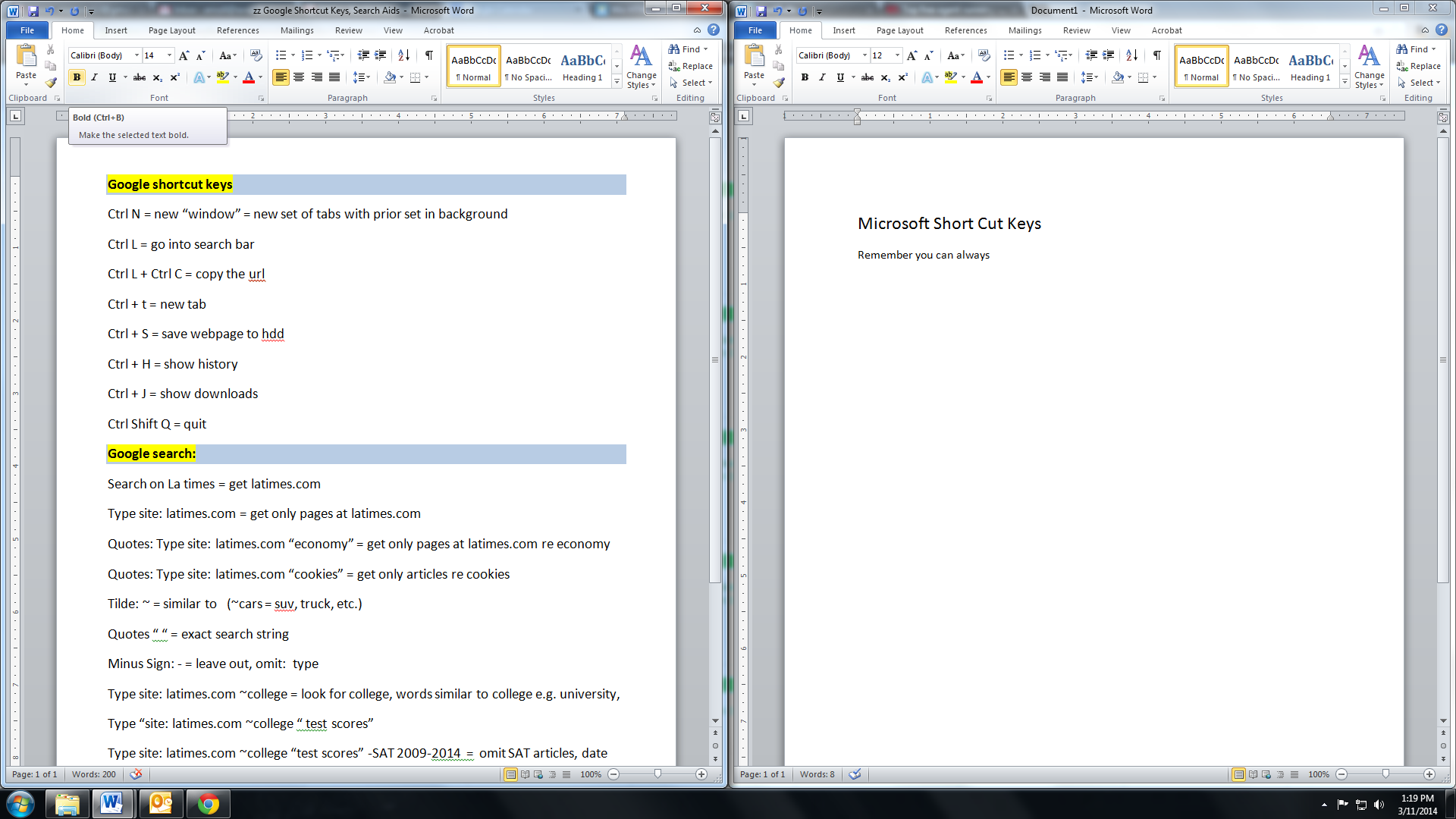 Remember, you can always place your mouse over a button to reveal a description of what the button does and the shortcut key if any is available.Shortcut keys:Shift + (←↑→↓) = Single character selectionCtrl + Shift + (←↑→↓) = Word by word selectionCtrl + C = CopyCtrl + X = CutCtrl + V = PasteCtrl + Z = UndoCtrl + Y= RedoCtrl + S = SaveCtrl + P = PrintCtrl + B = BoldCtrl + U = UnderlineCtrl + I = ItalicCtrl +Shift + > = Font size UpCtrl + Shift + < = Font Size DownAlt + TAB = Cycle through open programs. Hold the Alt key while pressing TAB to move from program to program.Most of these shortcut keys will work across all programs, like email, Word, Excel, and PowerPoint, as well other similar programs.Internet Shortcut KeysThe following shortcuts keys will only work while you have a browser open and are online:Ctrl + T = New tabCtrl + N = New WindowCtrl + L = Select Address BarCtrl + L THEN Ctrl + C = Copy the URLCtrl + H = Show HistoryCtrl + J = Show DownloadsCtrl + F = FindCtrl + P = PrintCtrl + D = Bookmark PageCtrl + Shift + B = Open Bookmarks BarCtrl + Shift + T = Reopen the last closed TabCtrl + Shift + Delete = Clear Browsing DataCtrl + Shift + Q = Quit or close window